VARA GIDSafgelopen dinsdag · 4 minuten lezenEEN MEISJE VAN ZESTIENCULTUURDOOR MIRJAM BOSGRAAFA family quartet is een documentaire over violiste NoaWildschut (16) en haar muzikale familie. ‘Die beelden in het begin, zo bedeesd was ik toen nog.’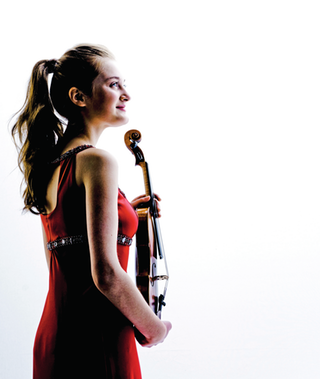 Is ze een Wunderkind?’ vraagt de Duitse reporter aan de moeder van Noa. Ze antwoordt voorzichtig: ‘Nou, wonderkind. Noa studeert hard en ze heeft veel geluk gehad. Maar er gebeurt zeker iets speciaals als ze speelt.’Het is het begin van de documentaire A Family Quartet, van Simonka de Jong, over het viooltalent Noa Wildschut en haar muzikale familie. Noa is dan nog maar 12, maar treedt toch al op als solist in München. Het publiek staat te wachten om selfies met haar te maken. Aan het eind van de film is Noa 15 en noemt de Duitse tv haar een Star von Morgen en tekent ze haar eerste platencontract.September 2017 gaat A Family Quartet in première op het Nederlands Film Festival en Noa’s debuut-cd, met onder andere het Vijfde vioolconcert van Mozart, komt bijna uit. Ze is een beetje een vreemde eend in de bijt bij de platenmaatschappij, het vriendelijke 16-jarige meisje met haar gestreepte vioolkoffer, met verder de gouden platen van David Guetta en Robin Schulz aan de muur. Maar op tafel ligt de cd, waarop Noa en haar 18de eeuwse Grancino-viool staan te shinen als popsterren.Noa Wildschut heeft vanaf haar prilste begin klassieke muziek gehoord. Haar vader, Arjan Wildschut, is altviolist, haar moeder, Liora Ish-Hurwitz, vioollerares en haar oudere zus, Avigal, speelt altviool in het Amersfoorts Jeugdorkest.Noa: ‘Toen ik heel klein was, koos ik eerst voor cello, vooral omdat ik het grootste instrument van het huis wilde. Maar daar kreeg ik niet helemaal uit wat ik mijn hoofd had. Het moest blijkbaar toch een viool zijn. En dat is het altijd gebleven.’ Noa speelt al vanaf haar vierde. Het intensieve en steeds langere studeren heeft haar nooit tegengehouden. ‘Ik heb het vanaf het begin leuk gevonden om muziek te maken, die drang kwam echt uit mezelf, al hielp mijn omgeving erg mee.’ Haar talent werd al vroeg ontdekt. Op haar zesde trad ze al op, met lange vlechten, op het Kinderprinsengrachtconcert en op haar negende won ze haar eerste concours in Weimar. Noa: ‘We wilden gewoon eens kijken hoe het was om mee te doen. Ik had niet verwacht dat ik zou winnen.’‘Die beelden aan het begin,’ zegt Noa, ‘zo bedeesd was ik toen nog.’ A Family Quartet volgt Noa drie jaar. Jaren waarin ze steeds professioneler wordt. Ook de tijd waarin ze wordt opgenomen in het prestigieuze gezelschap voor jonge violisten van violiste Anne-Sophie Mutter en voor het eerst de steun en toitoitoi-kussen van haar ouders moet missen omdat ze alleen op tournee gaat in Amerika. De tournee gaat bijna niet door vanwege een huistuin-en- keukenkwestie. Noa: ‘Ja, dat was zo’n gek verhaal. Ik was een banaan aan het snijden en had in mijn vinger gesneden. Net toen. Maar de snee was zo diep dat ik het eerste concert helemaal niet eens mee kon spelen.’Wat opvalt in A Family Quartet, zijn Noa’s professionaliteit en toewijding, piepjong of niet. Het lijkt of ze door geen spat plankenkoorts geplaagd wordt als ze als jongste van alle musici en waarschijnlijk ook van het publiek met haar viool het podium opstapt. ‘Veel plezier,’ zegt Noa’s moeder voor een optreden. ‘Dat heb ik ook echt, plezier,’ zegt Noa. ‘Ik voel wel spanning, maar het valt van me af als ik speel. Dan geniet ik echt en op het podium gebeurt ook vaak wat bijzonders, ik denk omdat je zo geconcentreerd bent.’A Family Quartet gaat zeker ook over Noa’s familie, haar moeder, vader en zus Avigal en de opvallend innige, muzikale viereenheid die ze samen zijn, inderdaad een familiekwartet. ‘De film gaat vooral over muziekmaken, maar we doen ook vaak iets anders hoor,’ zegt Noa. ‘M’n ouders moedigen me ook altijd aan om andere dingen te doen, lol trappen, met vriendinnen op vakantie. Ik ben ook gewoon een 16-jarig meisje. Al is het soms lastig alles te combineren, vier tot vijf uur studeren, veel in het buitenland, leren voor mijn eindexamen.’ Het is onvermijdelijk, een thema of misschien wel het thema van A Family Quartet, dat er zoveel tijd en aandacht gaat naar Noa’s carrière. Haar ouders zijn erbij, ze plannen, steunen, reizen mee. En soms blijft zus Avigal dan thuis met de hond, of bij oma. En dat dan de ene dochter wordt bedolven onder applaus en bewondering en de andere niet. Hoe zorg je er als ouder voor dat beide dochters zich even geliefd en gewaardeerd voelen? ‘Ik schrok er wel van, toen ik de film nu zag,’ zegt Noa. ‘Arme Avi, dacht ik, dat moet voor haar soms lastig zijn geweest. Het mooie is dat het samen kijken naar deze film onze band juist heeft versterkt. We waren al heel hecht, goeie vriendinnen. Ze heeft ook ontzettend veel talent, maar is een heel andere, meer sociale kant op gegaan. Ze heeft twee prijzen gewonnen voor haar profielwerkstuk over de door haar ontwikkelde muziekworkshop voor vluchtelingenkinderen.’Noa zag de documentaire al, maar had de cd nog niet in handen. Ze is benieuwd, maar ook een beetje onzeker. De cd is bijna een jaar geleden opgenomen. ‘Wat als ik het nu anders zou spelen? Ik heb intussen weer zoveel nieuws geleerd.Je leert elke dag, dat blijft ook zo.’ Ze koos zelf voor Mozart. ‘Die is zo schoon. Ja, schoon, helder, stralend, levendig. Mozarts muziek heeft ook iets van opera, hij vertelt verhalen. Dat hoor je zo goed in het Vijfde vioolconcert, aan de verschillende delen, de grote contrasten en de verrassende Turkse invloeden. Humor zit er ook in, het is zo speels.’ Voor de cd componeerde Noa als extraatje samen met componist Max Knigge ook drie cadenza’s, een eigen improvisatie aan het eind van ieder deel van het vioolconcert, zoals ze dat in Mozarts tijd ook al deden.‘Wat betekent muziek voor me?’ Ze kijkt even naar de Grancino, geduldig wachtend in zijn gestreepte koffer. ‘Ik heb een paar jaar terug gespeeld en een masterclass gegeven in een sloppenwijk in Brazilië, in João Pessoa. Daar waren kinderen die ook muziekles kregen en dat was zo bijzonder en ontroerend. Toen realiseerde ik me dat alle kinderen hetzelfde zijn, ze houden allemaal van spelen en van muziek maken. Muziek is een universele taal die verbindt, vreugde geeft en waarmee je zoveel gevoelens teweeg kunt brengen.’A FAMILY QUARTET DRAAIT VANAF 28 SEPTEMBER IN DE BIOSCOOPHet album Mozart komt op 22 september uit bij Warner Classics noawildschut.com